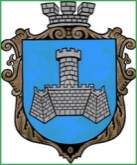 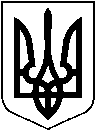 УКРАЇНАВІННИЦЬКОЇ ОБЛАСТІМІСТО ХМІЛЬНИКРОЗПОРЯДЖЕННЯМІСЬКОГО ГОЛОВИвід “04” листопада   2019 р.                                                                       №426-рПро проведення ІІ  регіонального фестивалю-конкурсудитячо-юнацьких духових оркестрів «Хмільницькі сурми» ім. Ростислава Панченка	З метою формування творчого потенціалу, розвитку та популяризації дитячої творчості, виявлення обдарованих дітей, розкриття їх творчої індивідуальності, формуванню культурних цінностей у підростаючого покоління, показу майстерності виконавців, знайомства з творчістю інших, обміну досвідом, поліпшенню підтримки творчих здібностей дітей в аспекті розвитку візуального мистецтва, відповідно до Міської програми розвитку культури та духовного відродження Хмільницької міської об’єднаної територіальної громади на 2019-2021 роки, зі змінами, , затвердженої рішенням 53 сесії міської ради  7 скликання від 19.10.2019р. №1695, керуючись ст. 42, 59 Закону України «Про місцеве самоврядування в Україні»:Провести 16  листопада 2019 року ІІ регіональний фестиваль-конкурс  дитячо-юнацьких духових оркестрів  «Хмільницькі сурми»  ім. Ростислава Панченка (далі - фестиваль).Затвердити Положення про ІІ регіональний  фестиваль-конкурс  дитячо-юнацьких духових оркестрів  «Хмільницькі сурми»  ім. Ростислава Панченка(додаток 1).Затвердити  склад робочої групи зі  сприяння   проведення фестивалю (додаток 2).Затвердити план заходів з проведення фестивалю (додаток 3). Затвердити кошторис витрат для проведення фестивалю (додаток 4 ).Контроль за виконанням цього розпорядження  покласти  на заступника міського голови з питань діяльності виконавчих органів  міської ради А.В. Сташка, а супровід виконання доручити завідувачу сектору з питань культури міської ради В.П. Стукан. Міський голова                                                                                С.Б. РедчикДОДАТОК 1до розпорядження  міського голови№426-р від  04 листопада  2019 р.ПОЛОЖЕННЯ ПРО ІІ РЕГІОНАЛЬНИЙ  ФЕСТИВАЛЬ-КОНКУРС  ДИТЯЧО-ЮНАЦЬКИХ ДУХОВИХ ОРКЕСТРІВ  «ХМІЛЬНИЦЬКІ СУРМИ»  ІМ. РОСТИСЛАВА ПАНЧЕНКА   І. ЗАГАЛЬНІ ПОЛОЖЕННЯ   	  1.1.     ІІ регіональний  фестиваль-конкурс дитячо-юнацьких духових оркестрів «Хмільницькі сурми» імені Ростислава Панченка проводиться у м. Хмільнику Вінницької області. Його засновниками є: Хмільницька міська рада, Управлінням освіти Хмільницької міської ради  та КПНЗ Хмільницька школа мистецтв.      	1.2. В рамках фестивалю-конкурсу відбудеться огляд-конкурс дитячих духових оркестрів та Гала-концерт переможців.ІІ. МЕТА ФЕСТИВАЛЮ-КОНКУРСУ	2.1.Розвиток  музичного мистецтва, вдосконалення виконавської майстерності колективів,  поліпшення художнього рівня репертуару, збагачення його світовою та українською класикою, патріотичними творами сучасних авторів.	2.2. Основні завдання Фестивалю-конкурсу:пропагування та розвиток музичного мистецтва, підвищення художнього рівня репертуару колективів;вдосконалення виконавської майстерності учасників, піднесення творчої  активності дитячих аматорських колективів;виявлення талановитих виконавців на духових інструментах;   заохочення здібних дітей до колективної форми музикування;збагачення репертуару класичними творами та сучасними  патріотичними композиціями.ІІІ. УЧАСНИКИ 	3.1. У фестивалі-конкурсі беруть участь дитячо-юнацькі духові оркестри, що представляють  заклади культури, початкові спеціалізовані мистецькі навчальні заклади, загальноосвітні школи, центри естетичного виховання, позашкільні установи. У колективі  не може бути  більше 3-х дорослих учасників (викладачі,  ілюстратори, студенти вищих навчальних закладів).	3.2. Заявки (згідно з Додатком 1) на участь у фестивалі - конкурсі подаються до 10 листопада 2019 року на адресу: КПНЗ Хмільницька школа мистецтв, 22000, м. Хмільник, Вінницька область вул. Літописна, 7.	   Контактнітелефони: (04338) 2-21-38, 2-24-56,	E-mail:artschool_khmilnyk@ukr.net, 	3.3. За додатковою інформацією звертатися до представників оргкомітету:Стукан Вікторія Павлівна 0686523835E-mail: nadkernichnay@ukr.net;Франчук Андрій Миколайович 0680827878 ІV. ПРОГРАМНІ ВИМОГИ 	Програму духових оркестрів складають 2 твори світової та української класики (героїко-патріотичної тематики, сучасних композиторів, самодіяльних авторів, обробки народних мелодій,  пісень, тощо). V. УМОВИ ПРОВЕДЕННЯ  	5.1 Тривалість виступу  духового оркестру – до 15 хвилин.	5.2. Критерії оцінювання:виконавська майстерність;художній рівень та оригінальність репертуару;тематична спрямованість репертуару;майстерне використання засобів музичної виразності;сценічна культура.VІ. ЖУРІ	6.1. Для оцінювання виступів учасників фестивалю-конкурсу утворюється журі, до складу якого входять авторитетні фахівці в галузі культури і мистецтва (Додаток 2).	6.2. Виступи оцінюються за 15-бальною системою.	6.3.Рішення журі остаточне, не підлягає оскарженню. VІІ. НАГОРОДЖЕННЯ УЧАСНИКІВ 	7.1. Лауреати фестивалю-конкурсу нагороджуються дипломами та подарунками. Усі  керівники колективів відзначаються подяками та грошовими винагородами за участь у фестивалі-конкурсі.	7.2. Переможцем конкурсу є володар Гран-прі, лауреатами – конкурсанти, як зайняли І, ІІ, ІІІ місця. VIII. ОРГАНІЗАЦІЙНІ ПИТАННЯРеєстрація учасників з 8.00.год. у приміщенні   КЗ «Хмільницький РБК» ;Акустичні репетиції з 9.30.год.;Презентація фестивалю – конкурсу та колективів на площі районного будинку культури (колективи виконують по одному довільному твору) о 10.30.год.Початок конкурсних прослуховувань об 11.00.год.;Доїзд колективів та відрядження керівників забезпечують відряджуючої установи;Фестиваль –конкурс не є комерційним. Міський голова 								   С.Б. Редчик\Додаток 1до Положення про проведення ІІ-го регіональногофестивалю–конкурсудитячих духових оркестрів «Хмільницькі сурми» ім. Ростислава ПанченкаЗАЯВКАучасника фестивалю конкурсу дитячо-юнацьких духових оркестрів1.    Повна назва колективу________________________________________________________________________________________________________________________________
2.    Кількість учасників_______________________________________________________________3.    Назва установи, яку представляє колектив  _______________________________________________________________
_______________________________________________________________4.    Прізвище, ім’я, по-батькові керівника, почесне звання (вказати якщо є), контактний телефон______________________________________________________________________________________________________________
_______________________________________________________________5.Конкурсна программа (імена та прізвища авторів, творів вказуються повністю (тривалість номерів)_________________________________________________________________________________________________________________________________________________________________________________________________ «___»_________________2019 р.      _________________Підпис             								  М.П. установиДодаток 2до Положення про проведення ІІ-го регіональногофестивалю–конкурсудитячих духових оркестрів «Хмільницькі сурми» ім. Ростислава ПанченкаСклад журі ІІ-го регіонального фестивалю-конкурсудитячо-юнацьких духових оркестрів«Хмільницькі сурми» ім. Ростислава Панченка	1. Малеванчук Віктор Петрович-завідувач відділом духових та ударних інструментів,старший викладач Вінницького коледжу культури і мистецтв ім. М.Д. Леонтовича;	2.Бахновський Володимир Францович – керівник народного аматорського духового оркестру  КЗ «Хмільницький РБК»;	3. Римаренко Наталія Петрівна -  провідний методист інструментального мистецтва Вінницької обласного центру народної творчості.Керівникам дитячих духових оркестрів	Хмільницька міська рада запрошує духові оркестри до участі у 	ІІ регіональному  фестивалі-конкурсі дитячо-юнацьких духових оркестрів «Хмільницькі сурми» імені Ростислава Панченка. Захід відбудеться 16 листопада 2019 року початок об 10.30 год. у приміщенні КЗ «Хмільницький  РБК». Фестиваль-конкурс не є комерційним. На учасників і переможців чекають відзнаки та подарунки.	Положення про Фестиваль-конкурс буде надіслано додатково.	Попередню інформацію можна отримати за телефонами:Стукан Вікторія  Павлівна - 0686523835;Франчук Андрій Миколайович – 0680827878.	Раді будемо Вас зустрічати у Хмільнику на фестивалі-конкурсі.									З повагою оргкомітетДОДАТОК 2до розпорядження міського голови                           №426-р від  04 листопада 2019 р.СКЛАДробочої групи зі сприяння проведення фестивалюСташко А.В. – заступник міського голови з питань діяльності виконавчих органів міської ради, голова  оргкомітету; Стукан В.П. – завідувач сектором з питань культури Хмільницької міської ради,   секретар оргкомітету;                                            Члени робочої групи:Андрій Франчук – директор КПНЗ Хмільницька школа мистецтв Сергій Маташ – керуючий справами виконавчого комітету міської ради;Володимир Загіка - заступник міського голови з питань діяльності виконавчих органів міської ради;Людмила Шаталова – голова постійної комісії міської ради з питань духовного відродження, освіти, культури, молодіжної політики і спорту (за згодою);Галина Коведа – начальник управління освіти міської ради;Павло Дем’янюк – начальник відділу у справах сім’ї та молоді міської ради;Валерій Коломійчук –начальник відділу з питань цивільного захисту, оборонної роботи та взаємодії з правоохоронними органами міської ради;Наталія Мазур – начальник відділу інформаційної діяльності та комунікації із громадськістю міської ради;Оксана Тендерис  – начальник відділу організаційно – кадрової роботи міської ради;Ольга Прокопович – начальник загального відділу міської ради;Юрій Підвальнюк – начальник управління економічного розвитку та                                      євроінтеграції міської ради;Сергій Полонський – начальник КП  «Хмільниккомунсервіс» ;Юрій Прокопович – начальник КП «Хмільницька ЖЕК» ;Юрій Власюк– т.в.о. начальника Хмільницького ВП Калинівського відділу ГУНП у Вінницькій області (за згодою) ;Олександр Нечко – начальник Хмільницького РС ГУ ДСНС України у Вінницькій області (за згодою) ;Олександр Плотиця – начальник ПАТ «Вінницяобленерго»  СО «Хмільницькі ЕМ» (за згодою) ;Михайло Барабаш – головний лікар КНП «Хмільницький центр первинної медико-санітарної допомоги» Хмільницької міської ради (за згодою) ;Сергій Панаскевич – редактор  обласної щотижневої газети «13 округ» (за згодою) ;Микола Стукан – начальник відділу культури та туризму  Хмільницької райдержадміністрації  (за згодою) ;Лариса Ковальчук – директор КЗ «Хмільницький РБК» (за згодою) ;Наталія Пацанівська –в.о. директора КЗ «Історичний музей м. Хмільника»;Наталя Луценко  – директор ЦДЮТ;Храповіцька Галина Казимирівна – директор НВК: ЗШ І-ІІІ ст. гімназії №1.Міський голова                                                              С. Б. РедчикДОДАТОК 3                                                                      до розпорядження міського голови №426-р від 04 листопада 2019 р.ПЛАН ЗАХОДІВз проведення фестивалюМіський голова						           С.Б. РедчикДОДАТОК 4                                                                     до  розпорядження міського голови №426 -р від 04 листопада 2019 р.       КОШТОРИСвитрат  для  проведення фестивалю                                                                                                                    (грн.)Міський  голова                                                                    	С. Б. РедчикПровести установче засідання робочої групи із сприяння  та проведення  фестивалю      Сташко А.В.Стукан В.П.Автодійчук В.В.08.11.2019 р.Надіслати листи до Хмільницького ВП Калинівського відділу ГУНП у Вінницькій області, Департаменту охорони здоров’я Вінницької ОДА,                                                                                                      ПАТ «Вінницяобленерго» СО Хмільницькі «ЕМ», КП «Хмільницька ЖЕК»,        КП «Хмільниккомунсервіс», голові Хмільницької районної ради, голові Хмільницької районноїдержавноїадміністраціїСтукан В.П.до 08.11..2019 р.Забезпечити якісне озвучення  фестивалю Стукан В.П.Автодійчук В.ВКовальчук Л.Л.16.11.2019 р. Підготувати сувенірну продукцію міста  та забезпечити вручення їх керівникам оркестрів Підвальнюк Ю.Г. 16.11.2019 р.  Фотографування  фестивалюМазур Н.П.Левчук С.О.16.11.2019 р.Підготувати вітальний виступ міського голови Мазур Н. П.до 15.11.2019 р.Організувати чергування медичного персоналу та працівників виконавчого комітету міської ради під час проведення фестивалюБарабаш М.В.Тендерис О.В. 16.11.2019 р.Відповідальним за прийняття заявок на участь у конкурсі провести необхідну роботу по систематизації учасниківФранчук А.М.до 10.11.2019 р.Забезпечити у  місцевих ЗМІ, інформаційному бюлетні необхідну інформацію та підготувати оголошення про проведення конкурсу-фестивалю.Мазур Н.П.Стукан В.П.до 12.11.2019 р.Призначити відповідальних викладачів школи мистецтв для  зустрічі та супроводу учасників конкурсу.Франчук А.Мдо 15.11..2019 р. Призначити відповідальні особи до складу реєстраційних комісій. Франчук А.М.до 15.11.2019 р.№ з/пНазва  видатківКФКВКЕКВСумаГрошова винагорода 214082273021 000Приз для вручення учасникам фестивалю-конкурсу21408222824 000Разом:Разом:Разом:Разом:25 000